MAIL IN DONATION FORMThank you for your gift! Your donation provides year-round sports training and athletic competition in a variety of Olympic-type sports for children and adults with intellectual disabilities, giving them continuing opportunities to develop physical fitness, demonstrate courage, experience joy and participate in the sharing of gifts, skills and friendship with their families, other Special Olympics athletes and the community.GIFT INFORMATION Donation Amount (US$): $25  $50 $100 $150 $250 $500 Other $     	  This gift is in memory of:    		  This gift is in honor of:     	 This gift is a fundraising event pledge for:      		 	Event:      		 Other:      			DONOR INFORMATIONDonor(s) Name:      		 Business Name (optional):     		Address:     	City:     	State:     	 Zip Code:      	Phone:     	 Email:     	 My donation is enclosed. (Please make checks payable to Special Olympics Wisconsin.) Special Olympics Wisconsin is included in my/our estate plans.  Please send me/us information on including Special Olympics Wisconsin in my/our estate. I/we would like information on making a gift of stock.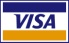 Please charge my                                                in the amount of$     		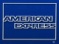 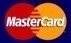 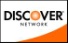 Credit Card Number:      	  CSC Code:       Expiration Date:      Name on Card:     	  Signature:     	Please notify the following person(s) of my donation:Name:      	Address:      	 City, State, Zip:      	QUESTIONS? Contact:Info@specialolympicswisconsin.orgOr call 800.552.1324MAIL TO:Special Olympics WisconsinATTN: Web Gifts2310 Crossroads Drive, Suite 1000Madison, WI  53718